INDICAÇÃO Nº 128/2016Sugere ao Poder Executivo Municipal que efetue operação tapa buracos em Rua do Jardim Paulista. Excelentíssimo Senhor Prefeito Municipal, Nos termos do Art. 108 do Regimento Interno desta Casa de Leis, dirijo-me a Vossa Excelência para sugerir que, por intermédio do Setor competente, efetue operação tapa-buracos na Rua Maestro Martinho Fischer próximo à residência 88, Jardim Paulista.Justificativa:Moradores pedem a revitalização da camada asfáltica da referida rua, que após as fortes chuvas buracos que, já eram muitos aumentaram sensivelmente em número e tamanho.Plenário “Dr. Tancredo Neves”, em 13 de janeiro de 2.016.Gustavo Bagnoli-vereador-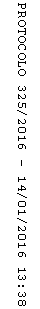 